Πληροφορίες:  194ΚΟΙΝ:	Πίνακας Αποδεκτών: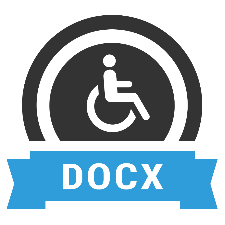 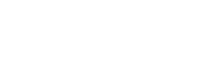 